от 29 апреля 2022г.	№ 350                                     с. СладковскоеОб утверждении плана мероприятий по выполнению наказов избирателей на 2022 год и плановый период 2023 и 2024 годы      В целях повышения эффективности работы по выполнению наказов избирателей, в соответствии с Федеральным законом от 6 октября 2003 года № 131-ФЗ «Об общих принципах организации местного самоуправления в Российской Федерации» и Положением Думы Сладковского сельского поселения от 27.10.2014 № 107 “О наказах избирателей депутатам Думы Сладковского сельского поселения”, Дума Сладковского сельского поселения         РЕШИЛА:      1. Утвердить план мероприятий по выполнению наказов избирателей на 2022 год и плановый период 2023 и 2024 годы согласно приложению.      2. Предложить Администрации Сладковского сельского поселения:      1) обеспечить включение мероприятий по выполнению наказов избирателей в соответствующие муниципальные программы Сладковского сельского поселения;      2) ежегодно предусматривать средства на финансирование наказов избирателей в проектах бюджета на очередной финансовый год;      3) включить в план мероприятий по выполнению наказов избирателей на 2022 год работы по грейдированию участка дороги улицы Рабочая от дома № 5 до дома № 3 в с.Сладковское;      4) рассмотреть вопрос о включении в план мероприятий по выполнению наказов избирателей на 2024-2025гг. строительство водопровода на ул.Юбилейная в с.Сладковское;      5) раз в полугодие представлять в Думу Сладковского сельского поселения отчет о ходе выполнения наказов избирателей.      3. Депутатам Думы поселения осуществлять контроль за выполнением наказов избирателей на закрепленных за ними территориях.      4. Опубликовать настоящее решение в печатном средстве массовой информации Думы и Администрации Сладковского сельского поселения “Информационный вестник” и разместить на официальном сайте Сладковского сельского поселения в сети Интернет.Председатель Думы Сладковского сельского поселения                                 В.А.Потапова                                                                                                                                                                                                                                                                                                                                                                                                                           ПРИЛОЖЕНИЕУТВЕРЖДЕН  решением Думы Сладковского                                                                                                                                                                        сельского поселения от 29.04.2022 № 350ПЛАНмероприятий по выполнению наказов избирателей на 2022-2024 годы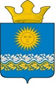 Дума Сладковского сельского поселенияСлободо-Туринского муниципального районачетвертого созываР Е Ш Е Н И Е№ п/пСодержание наказа избирателейМероприятия по реализации наказа избирателейОтветственный за выполнение наказа избирателейСрок выполнения наказа избирателей123461Ремонт дорог в д. Макуй:- ул. Центральная - ул. Заложная Составление сметы расходов в 2022 годуСоставление сметы расходов в 2023 годуГлава Сладковского сельского поселения Л.П. Фефелова;Депутат Думы Т.В.БанниковаНа согласительную комиссию при формировании бюджетана 2023 г.-2024 г.2Ремонт дороги в с Куминовское (ул. Победы)Актуализация сметы расходов в 2022 г.Глава Сладковского сельского поселения Л.П. Фефелова;Депутат Думы А.Г.ФефеловНа согласительную комиссию при формировании бюджетана 2023 г.3Ремонт дорог в с. Сладковское :-ул. РабочаяСоставление сметы расходов в 2022г.Глава Сладковского сельского поселения Л.П. Фефелова;Депутат Думы А.Г.ФефеловНа согласительную комиссию при формировании бюджетана 2023 г.2022 г.3-ул.ЛуговаяАктуализация сметыГлава Сладковского сельского поселения Л.П. Фефелова;Депутат Думы А.Г.ФефеловНа согласительную комиссию при формировании бюджетана 2023 г.2022 г.3-ул.Юбилейная2021 г.: Составлена смета расходов. Заявлено на согласительную комиссию при формировании бюджета на 2022 год. Одобрено Министерством финансов.2022 г.: Смета расходов актуализирована.В мае планируется проведение аукциона.Глава Сладковского сельского поселения Л.П. Фефелова;Депутат Думы А.Г.ФефеловНа согласительную комиссию при формировании бюджетана 2023 г.2022 г.4Уборка территорий кладбищ населенных пунктов от сухих деревьев и кустарниковОрганизация субботников по расчистке кладбищ в населенных пунктах.Зам.главы администрацииОсень 2022 г.5В целях пожарной безопасности  производить окашивание (оканавливание) населенных пунктов поселения (д.Томилова, д.Андронова)  В 2022 году будет производиться опахивание всех населенных пунктов силами Слободо-Туринского МР (по полномочию ГО ЧС). Администрацией Сладковского сельского поселения направлена информация о протяженности подлежащей опахиванию территории.Глава поселения, депутаты Думы, закрепленные за населенными пунктамиежегодно6Строительства (чистка, ремонт) колодцев в с.Сладковское:Глава Сладковского сельского поселения Л.П. Фефелова;Депутат Думы В.Н.Лавров6-ул. ПолеваяОтремонтирован в 2021 годуГлава Сладковского сельского поселения Л.П. Фефелова;Депутат Думы В.Н.Лавров6-ул.СовхознаяНет заявлений от жителей, нецелесообразноГлава Сладковского сельского поселения Л.П. Фефелова;Депутат Думы В.Н.Лавров6-ул.8-е Марта Нет заявлений от жителей, нецелесообразноГлава Сладковского сельского поселения Л.П. Фефелова;Депутат Думы В.Н.Лавров7Ремонт Домов культуры (д. Андронова, д.Томилова)  Томиловский ДК: ремонт производится в настоящее время Глава Сладковского сельского поселения Л.П. Фефелова;2022 год.На согласительную комиссию при формировании бюджета2023 г.7Ремонт Домов культуры (д. Андронова, д.Томилова)  Андроновский ДК: Составлена смета расходов на  ремонт ДК.Глава Сладковского сельского поселения Л.П. Фефелова;2022 год.На согласительную комиссию при формировании бюджета2023 г.8Продолжить строительство контейнерных площадок на территории населенных пунктов поселенияВ 2022 году планируется построить 6 контейнерных площадок.Зам.главы администрации2022 год.9Строительство водопровода в с. Сладковское по ул. Южная ,ул.Восточная  В 2022 году проводится мониторинг мощности станции водоподготовки и потребления воды Глава поселения,  Депутат В.Н.Лавров2023-2025На согласительную комиссию при формировании бюджета10В целях пожарной безопасности, соблюдения эстетического вида населенных пунктов производить окашивание территорий возле безхозяйных (пустующих)домов в населенных пунктахОкашивание производится по плану работыГлава поселения, депутаты Думыежегодно11Решить вопрос по спиливанию тополей, представляющих угрозу для жителей в д.Андронова (территория бывшей школы)В 2022 году работы не запланированы ввиду отсутствия финансированияЗам.главы администрации,Лукасевич Н.В.2023-202412Оборудование пожарного водоема в с.Сладковское (ул.Полевая-Совхозная)Работы запланированы на май 2022 г.Глава поселения, депутат Лавров В.Н.2022 г.